Elective surgery waiting list episode—indicator procedure, code NNExported from METEOR(AIHW's Metadata Online Registry)© Australian Institute of Health and Welfare 2024This product, excluding the AIHW logo, Commonwealth Coat of Arms and any material owned by a third party or protected by a trademark, has been released under a Creative Commons BY 4.0 (CC BY 4.0) licence. Excluded material owned by third parties may include, for example, design and layout, images obtained under licence from third parties and signatures. We have made all reasonable efforts to identify and label material owned by third parties.You may distribute, remix and build on this website’s material but must attribute the AIHW as the copyright holder, in line with our attribution policy. The full terms and conditions of this licence are available at https://creativecommons.org/licenses/by/4.0/.Enquiries relating to copyright should be addressed to info@aihw.gov.au.Enquiries or comments on the METEOR metadata or download should be directed to the METEOR team at meteor@aihw.gov.au.Elective surgery waiting list episode—indicator procedure, code NNIdentifying and definitional attributesIdentifying and definitional attributesMetadata item type:Data ElementShort name:Indicator procedureMETEOR identifier:269991Registration status:Health, Superseded 07/12/2005Definition:Indicator procedure for which an elective surgery patient is waiting, as represented by a code.Data Element Concept:Elective surgery waiting list episode—indicator procedureValue Domain:Indicator procedure code NNValue domain attributesValue domain attributesValue domain attributesRepresentational attributesRepresentational attributesRepresentational attributesClassification scheme:Australian Classification of Health Interventions (ACHI) 5th editionAustralian Classification of Health Interventions (ACHI) 5th editionRepresentation class:CodeCodeData type:StringStringFormat:NNNNMaximum character length:22ValueMeaningPermissible values:01Cataract extraction02Cholecystectomy03Coronary artery bypass graft04Cystoscopy05Haemorrhoidectomy06Hysterectomy07Inguinal herniorrhaphy08Myringoplasty09Myringotomy10Prostatectomy11Septoplasty12Tonsillectomy13Total hip replacement14Total knee replacement15Varicose veins stripping and ligationSupplementary values:16
 Not applicable
 Data element attributes Data element attributes Collection and usage attributesCollection and usage attributesGuide for use:The procedure terms are defined by the ICD-10-AM (3rd edition) codes which are listed in comments below. Where a patient is awaiting more than one indicator procedure, all codes should be listed. This is because the intention is to count procedures rather than patients in this instance.These are planned procedures for the waiting list, not what is actually performed during hospitalisation.Comments:The list of indicator procedures may be reviewed from time to time. Some health authorities already code a larger number of waiting list procedures.Waiting list statistics for indicator procedures give a specific indication of performance in particular areas of elective care provision. It is not always possible to code all elective surgery procedures at the time of addition to the waiting list. Reasons for this include that the surgeon may be uncertain of the exact procedure to be performed, and that the large number of procedures possible and lack of consistent nomenclature would make coding errors likely. Furthermore, the increase in workload for clerical staff may not be acceptable. However, a relatively small number of procedures account for the bulk of the elective surgery workload. Therefore, a list of common procedures with a tendency to long waiting times is useful. Waiting time statistics by procedure are useful to patients and referring doctors. In addition, waiting time data by procedure assists in planning and resource allocation, audit and performance monitoring.The following is a list of ICD-10-AM (3rd edition) codes, for the indicator procedures:Cataract extraction:42698-00 [195] 42702-00 [195] 42702-01 [195] 42698-01 [196] 42702-02 [196]
42702-03 [196] 42698-02 [197] 42702-04 [197] 42702-05 [197] 42698-03 [198]
42702-06 [198] 42702-07 [198] 42698-04 [199] 42702-08 [199] 42702-09 [199]
42731-01 [200] 42698-05 [200] 42702-10 [200] 42734-00 [201] 42788-00 [201]
42719-00 [201] 42731-00 [201] 42719-02 [201] 42791-02 [201] 42716-00 [202]
42702-11 [200] 42719-00 [201] 42722-00 [201]Cholecystectomy:30443-00 [965] 30454-01 [965] 30455-00 [965] 30445-00 [965] 30446-00 [965]
30448-00 [965] 30449-00 [965]Coronary Artery bypass graft:38497-00 [672] 38497-01 [672] 39497-02 [672] 38497-03 [672] 38497-04 [673]
38497-05 [673] 38497-06 [673] 39497-07 [673] 38500-00 [674] 38503-00 [674]
38500-01 [675] 38503-01 [675] 38500-02 [676] 38503-02 [676] 38500-03 [677]
38503-03 [677] 38500-04 [678] 38503-04 [678] 90201-00 [679] 90201-01 [679]
90201-02 [679] 90201-03 [679]Cystoscopy:36812-00 [1088] 36812-01 [1088] 36836-00 [1097]Haemorrhoidectomy:32138-00 [949] 32132-00 [949] 32135-00 [949] 32135-01 [949]Hysterectomy:35653-00 [1268] 35653-01 [1268] 35653-02 [1268] 35653-03 [1268] 35661-00 [1268]
35670-00 [1268] 35667-00 [1268] 35664-00 [1268] 35657-00 [1269] 35750-00 [1269]
35756-00 [1269] 35673-00 [1269] 35673-01 [1269] 35753-00 [1269] 35753-01 [1269]
35756-01 [1269] 35756-02 [1269] 35667-01 [1269] 35664-01 [1269] 90450-00 [989] 90450-01 [989] 90450-02 [989]Inguinal herniorrhaphy:30614-03 [990] 30615-00 [997] 30609-03 [990] 30614-02 [990 30609-02 [990]Myringoplasty:41527-00 [313] 41530-00 [313] 41533-01 [313] 41542-00 [315] 41635-10 [313]Myringotomy:41626-00 [309] 31626-01 [309] 41632-00 [309] 41632-01 [309]Prostatectomy:37203-00 [1165] 37203-01 [1165] 37203-02 [1165] 37207-00 [1166] 37207-01[1166]
37200-00 [1166] 37200-01 [1166] 37203-05 [1166] 37203-06 [1166] 37200-03[ 1167]
37200-04 [1167] 37209-00 [1167] 37200-05 [1167] 90407-00 [1168] 36839-03 [1162]
36869-01 [1162]Septoplasty:41672-02 [379] 41679-03 [379]Tonsillectomy:41789-00 [412] 41789-01 [412]Total hip replacement:49318-00 [1489] 49319-00 [1489] 49324-00 [1492] 49327-00 [1492] 49330-00 [1492]
49333-00 [1492] 49345-00 [1492]Total knee replacement:49518-00 [1518] 49519-00 [1518] 49521-00 [1519] 49521-01 [1519] 49521-02 [1519]
49521-03 [1519] 49524-00 [1519] 49524-01 [1519] 49527-00 [1524] 49530-00 [1523]
49530-01 [1523] 49533-00 [1523] 49554-00 [1523] 49534-00 [1519]Varicose veins stripping and ligation:32508-00 [727] 32508-01 [727] 32511-00 [727] 32504-01 [728] 32505-00 [728]
32514-00 [737]Source and reference attributesSource and reference attributesOrigin:National Health Data CommitteeInternational Classification of Diseases - Tenth Revision - Australian Modification (3rd Edition) National Centre for Classification in Health, SydneyRelational attributesRelational attributesRelated metadata references:Has been superseded by Elective surgery waiting list episode—indicator procedure, code NNHealth, Superseded 07/12/2005
Is re-engineered from  Indicator procedure, version 3, DE, NHDD, NHIMG, Superseded 01/03/2005.pdf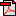  (22.8 KB)No registration statusImplementation in Data Set Specifications:Elective surgery waiting times (census data) NMDSHealth, Superseded 07/12/2005Implementation start date: 30/09/2002
Implementation end date: 30/06/2006

Elective surgery waiting times (removals data) NMDSHealth, Superseded 07/12/2005Implementation start date: 01/07/2002
Implementation end date: 30/06/2006

